О внесении изменений впостановление от 14.09.2010 № 17-п Внести в постановление администрации Лабазинского сельсовета от 14.09.2010  № 17-п «О создания межведомственной комиссии муниципального образования Лабазинский сельсовет Курманаевского района Оренбургской области по вопросам признания помещения жилым помещением, жилого помещения непригодным для проживания и многоквартирного дома аварийным и подлежащим сносу или реконструкции» следующие изменения:Вывести из состава комиссии:Бачурина Е.Ю., Мулину С.В., Ячевского Г.С.Ввести в состав комиссии:- Гончарова С.Н., начальника Западного территориального отдела Управления Роспотребнадзора по Оренбургской области, членом комиссии, по согласованию;- Жигалова С.В., главного архитектора района, членом комиссии, по согласованию;- Кукушкина С.С., начальника ОГПН по Курманаевскому району, членом комиссии, по согласованию.3. Контроль за исполнением настоящего постановления оставляю за собой.4. Постановление вступает в силу с момента опубликования в газете «Лабазинский вестник».Глава муниципального образования    	       В.А. ГражданкинРазослано: в дело, прокурору, районной администрации, членам комиссии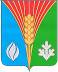  АдминистрацияМуниципального образованияЛабазинский сельсоветКурманаевского районаОренбургской области  ПОСТАНОВЛЕНИЕ14.02.2014 №  10-п